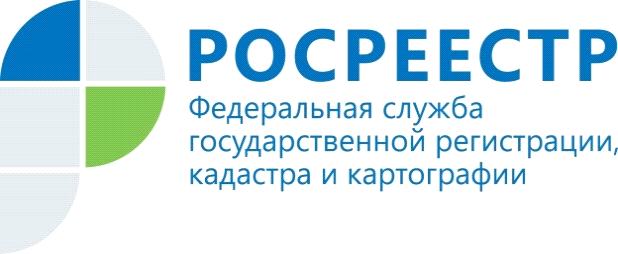 Электронные сервисы Росреестра помогают защитить недвижимость от мошенниковУправление Росреестра по Красноярскому краю напоминает о том, что на официальном сайте ведомства функционирует сервис «Личный кабинет правообладателя».Личный кабинет позволяет в любое время суток просматривать и контролировать сведения о своих объектах недвижимости, тем самым минимизировав угрозу мошенничества. Собственник получает актуальную информацию о принадлежащих ему объектах в разных регионах страны, что позволяет своевременно реагировать на несанкционированные действия в отношении собственности. Сервис проинформирует посредством sms уведомления или электронной почты о любых «действиях» с объектом недвижимости - изменение характеристик, переход права, наложение (прекращение) ареста на имущество, ограничение (обременение) права и т.д.Защита своей собственности – это лишь одна из возможностей личного кабинета. В личном кабинете правообладатель может подать документы на государственный кадастровый учет и государственную регистрацию прав, а также заявление на получение единой процедуры, исправление технической ошибки. Оформить заявку на предварительную запись в офисы приема и получения сведений Единого государственного реестра недвижимости (ЕГРН).Чтобы пройти авторизацию в личном кабинете Росреестра необходимо использовать учетную запись на портале государственных услуг (https://www.gosuslugi.ru/)Обращаем ваше внимание, что для подачи документов на государственный кадастровый учет и регистрацию прав, запросов на выдачу сведений из ЕГРН заявителю потребуется электронная подпись, которую можно получить в удостоверяющем центре Филиала ФГБУ «ФКП Росреестра» по Красноярскому краю по адресу: г. Красноярск, ул. П.Подзолкова, 3Мнение пользователя«Имею в собственности земельный участок в Краснодарском крае, который мне достался в наследство от родителей. На территории Краснодарского края бываю только летом, очень переживал, что с недвижимостью может что-то произойти за время моего отсутствия. В июле открыл для себя личный кабинет правообладателя. Сервис достаточно удобный и понятный, теперь я могу отслеживать, что происходит с моей недвижимость, кроме того, в личном кабинете оформил заявление о невозможности государственной регистрации права без личного участия правообладателя, теперь мой земельный участок под контролем».Пресс-службаУправления Росреестра по Красноярскому краю: тел.: (391) 2-524-367, (391)2-524-356е-mail: pressa@r24.rosreestr.ruсайт: https://www.rosreestr.ru Страница «ВКонтакте» http://vk.com/to24.rosreestr